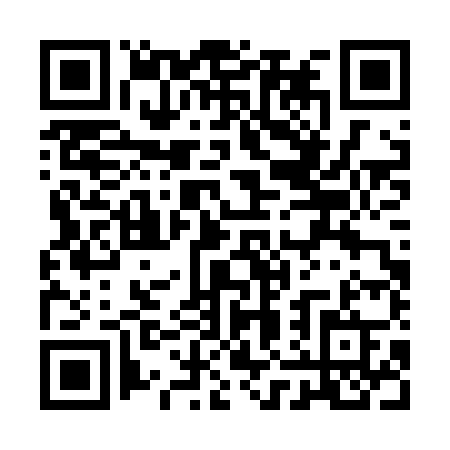 Ramadan times for Tapurla, EstoniaMon 11 Mar 2024 - Wed 10 Apr 2024High Latitude Method: Angle Based RulePrayer Calculation Method: Muslim World LeagueAsar Calculation Method: HanafiPrayer times provided by https://www.salahtimes.comDateDayFajrSuhurSunriseDhuhrAsrIftarMaghribIsha11Mon4:264:266:4512:284:046:116:118:2212Tue4:234:236:4212:274:066:146:148:2513Wed4:194:196:3912:274:086:166:168:2814Thu4:164:166:3612:274:106:196:198:3015Fri4:124:126:3312:274:126:216:218:3316Sat4:094:096:3012:264:146:236:238:3617Sun4:054:056:2712:264:166:266:268:3918Mon4:024:026:2412:264:186:286:288:4219Tue3:583:586:2112:254:206:316:318:4520Wed3:553:556:1812:254:226:336:338:4821Thu3:513:516:1512:254:246:356:358:5122Fri3:473:476:1212:244:266:386:388:5423Sat3:433:436:0912:244:276:406:408:5724Sun3:393:396:0612:244:296:436:439:0025Mon3:353:356:0312:244:316:456:459:0426Tue3:313:316:0012:234:336:476:479:0727Wed3:273:275:5712:234:356:506:509:1028Thu3:233:235:5412:234:376:526:529:1429Fri3:193:195:5112:224:386:556:559:1730Sat3:153:155:4812:224:406:576:579:2131Sun4:114:116:451:225:427:597:5910:241Mon4:064:066:421:215:448:028:0210:282Tue4:024:026:401:215:468:048:0410:313Wed3:573:576:371:215:478:078:0710:354Thu3:523:526:341:215:498:098:0910:395Fri3:483:486:311:205:518:118:1110:436Sat3:433:436:281:205:538:148:1410:477Sun3:383:386:251:205:548:168:1610:518Mon3:333:336:221:195:568:198:1910:559Tue3:273:276:191:195:588:218:2111:0010Wed3:223:226:161:195:598:238:2311:04